Тема: «Einkaufen im Fernsehen. Auf der Bank»Фонетична розминка за підручником: Buscha A., Szita S. Begegnungen A2+. Leipzig: Schubert-Verlag, 2006. 238 S. впр. А16 стор.75Актуалізація опорного лексичного матеріалу: (Buscha A., Szita S. Begegnungen A2+. Leipzig: Schubert-Verlag, 2006. 238 S.) А23 стор.77 (усно: читати і перекладати).Виконання вправ на розвиток мовно-комунікативної компетентності: впр. А22, А23 стор.77 (усно). Формування лексико-граматичних навичок та умінь: Haupt- und Nebensatz А20 стор.76, А8 стор. 72 (письмово); Формування мовленнєвої компетентності: А18, А19 стор. 75-76 (усно), А21, А5 стор. 77 (письмово).Домашнє завдання: Buscha A., Szita S. Begegnungen A2+. Leipzig: Schubert-Verlag, 2006. 238 S.Впр. А24, А25 стор. 78 (усно), А26 стор. 79 (письмово).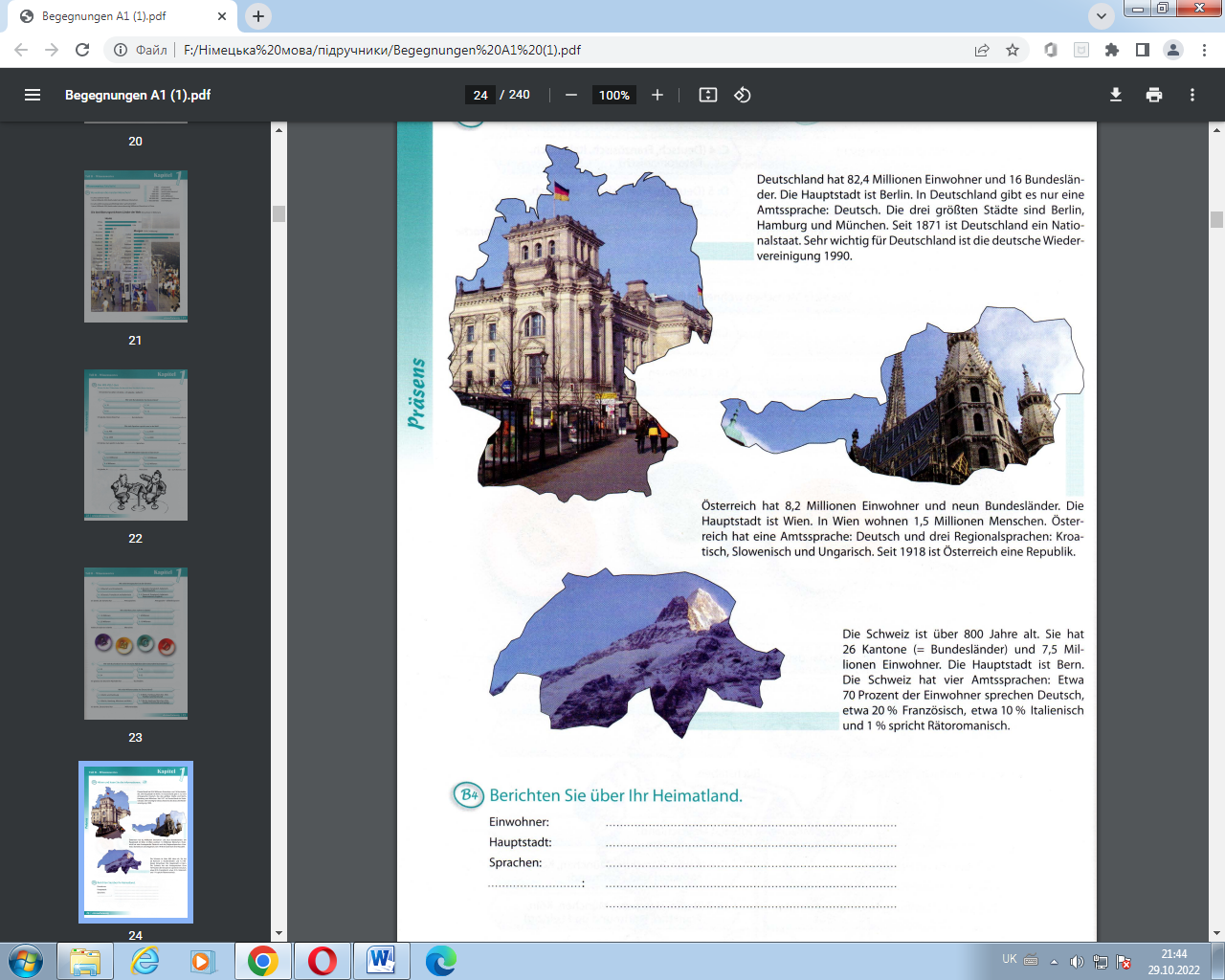 